Rotary HoistWarning:The use of this hoist may be hazardous. The Rotary hoist is a hydraulically powered automotive lift that can lift vehicles up to 7’ into the air depending on adaptors used for the service and repair of vehicles. It is important to fully understand and observe the safety precautions and procedures below. If not familiar with the use of this equipment, obtain practical instruction from a competent operator. Do not operate without thorough training or unless under the direct supervision of an instructor. Do not operate if safety devices are not in place.Purpose:The Rotary hoist is a hydraulically and electrically powered; Air controlled two cylindered, movable hoist capable of lifting automobiles up to 50000 lbs. The Rotary hoist will hold up the vehicle by the frame and axles giving you access to tires and suspension as well. It can lift larger vehicles from large full size pickups to most Heavy trucks (Dump trucks, Sanitation trucks, etc).Hazards:PPE Required:Pre Set-Up:Ensure lighting is adequate.Do not wear loose clothingCylinders are not leaking.Make sure adaptors are not cracked or broken.Look over hoist to make sure nothing is on or around it that could become entangled in it.Make sure lift cylinders and adaptors are completely below ground level.Take notice of placard stamp of inspection and weight limit beside control.Take notice of the vehicles approximate length to decide which pocket you want the rear movable cylinder to sit in.If you have to move the cylinder forwards and backwards, make sure that it is completely out of the pocket and the pit covers are moved to cover any open gap in the pit.Make sure vehicle lift is lowered completely before driving vehicle into bay.Make sure the air has built in the shop air system.Procedure:Lifting Vehicle:Slowly drive into bay #4 directly in the center of the two painted white lines.Wait until the two leading wheels or axle has centered themselves in the bottom of the formed cups in the concrete floor.Place extension adaptors and fork adaptors into the two adaptor pots for maximum lift, and slide them outwards directly underneath the axle at the widest part possible.Place the appropriate fork adaptor in the rear cylinder and slide out to the widest part  of the rear or trailing axleGo to the control panel and hit the up button to start pump and lift the rear cylinder so it is out of the pocket and will not catch the edge of the pocket.With cylinder cradle in the air, up button on, lock release button held down, push the directional jog arrow button desired until cradle is directly under that axle.Lift the vehicle slightly off the ground by pressing the lock release rear and front buttons simultaneously. Release the buttons when you reach 2”-3” off the ground   and press the stop button. Give the vehicle a firm shake to confirm sturdiness on cylinder forks.Continue lifting vehicle listening for the locks to be catching at each interval until you reach the desired height for repair or serviceLowering vehicleObserve the air under the vehicle to make sure you are not going to lower the vehicle onto anything or anyoneAfter repairs or service, press the down button to start the pump and press the unlock button for a few seconds to allow the locks to release, then press front and rear buttons. The vehicle will start to come downMake sure the vehicle is completely lowered so the lift forks are no longer on axlesLower the lead or front cylinder back into the bottom of cylinder pocket.Press the stop button then press the lift button, lock release and directional jog button to align the rear or trailing cylinder with the rear pocket.Remove adaptors Then lower the rear cylinder back into the initial pocket then press the stop buttonStart the vehicle and slowly back out of the bay, staying between the painted white lines to avoid tire damage.Post Procedure/take Down:Keep the work area clean for other people to use it.Wrap up all hoses and but blocks back where they belong.Summary:Make sure the vehicle only out of park when necessary and keep chalks under tires.Avoid all chances that would allow the vehicle to role or fall off hoist by accident.Watch your head on the low parts of the vehicle and try to use a bump hat. Consult the supervisor if unsure of how to use.See lifting it Right Booklet for more ideas and suggestions on lifting a vehicle on a hoist.Department:P/W Mechanic ShopAreaShop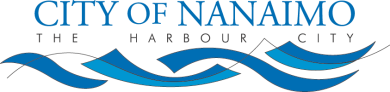 Subject:Rotary Hoist SWPRotary Hoist SWPRotary Hoist SWPCrush injuriesLow clearanceFalling debrisEntanglementSafety footwearCreated: 2011-Jan-21Revised: N/AAuthor: Kevin LambApproved by: Bruce Labelle  